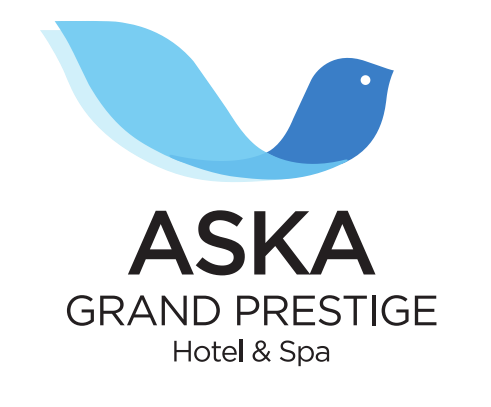 Ресторан и баpыЗавтрaк :			  07:00-10:00                           РесторанПоздний завтрак :		  10:00-10:30             	            РесторанОбед:                                                 12:30-14:00                            Ресторан Ужин:			  19:00-21:00                           ресторанДетское меню 		  18:30-20:00	           Ресторанночной суп:	                     00:00-01:00                            Ресторан БарыЗакусочный бар :		 12:00-16:00Лобби бар:		 10:00-00:00Бар у бассейна:		 10:00-00:00Пляжный бар :		 10:00-17:00Niagara дискотека		 23.30-02.00 Закусочный сервисВремя закуски:		12:00-16:00                Ресторанный дворикГёзлеме уголок:		12.30-16:00                Пляжный барЗакуски на пляже:		12:00-16:00                Пляжный барПирожные часы:		16:00-18:00                Бар у бассейнаМороженое		12:30-14:30                Напротив ресторанаАлякарт рестораныТУРЕЦКАЯ КУХНЯ             	19.00 – 21.00  		*СУЛТАН РЕСТОРАН		ПЛАТНЫЙИТАЛЬЯНСКАЯ КУХНЯ	19.00 – 21.00  		*СУЛТАН РЕСТОРАН		ПЛАТНЫЙ(БРОНИРОВАНИЕ ДОСТУПНО НА ЧЕЛОВЕКА 10, - ЕВРО- ВОЗМОЖНЫ ИЗМЕНЕНИЯ ЧАСОВ БРОНИРОВАНИЯ)бесплатный сервисКондитерские и морожноеТВ КОМНАТАНАСТОЛЬНЫЙ ТЕННИСМИНИБАР (ЕЖЕДНЕВНАЯ ВОДА И НАПИТКА НАПИТКОВ)АКВАПАРК (10: 00-12: 00 И 14:00 -17: 00)ЗОНТИК & ШЕЗЛОНГ (ПЛЯЖ И БАССЕЙН)Мини-клуб и детская площадкаПЛЯЖНЫЙ ВОЛЕЙБОЛБЕСПРОВОДНОЙ ИНТЕРНЕТ (ЛОББИ)ПОЛОТЕНЦЕ (ПЛЯЖНЫЕ И ПОМЕЩЕНИЯ ДЛЯ НОМЕРОВ)Анимационная деятельность  (ЛЕГКАЯ АНИМАЦИЯ)СПА-ЦЕНТР (ТУРЕЦКАЯ ВАННА, САУНА, ПАРОВАЯ КОМНАТА)ПЛАТНЫЕ УСЛУГИДЕНЬ РОЖДЕНИЯ И ПРАЗДНИЧНЫЕ ПАКЕТЫИНТЕРНЕТ В НОМЕРАХСПА-ЦЕНТР (МАССАЖ-СЕРВИС)МИНИ РЫНОК И КУАФОРСВЕЖИЙ ФРУКТОВЫЙ СОКАЛКОГОЛЬ И БЕЗ АЛКОГОЛЯ НЕКОТОРЫЕ НАПИТКИ (ОТВЕТСТВЕННЫЕ УПРАВЛЕНИЕМ ГОСТИНИЦЫ)ТЕЛЕФОНДОКТОРНЫЕ УСЛУГИСЕЙФ ДЕТСКАЯ ДЕЯТЕЛЬНОСТЬ			Медовый Месяц  МИНИ КЛУБ (4-12 ЛЕТ) 10: 00-12: 00 / 15:00 -17: 00		-консепция медовой месяц в комнату вино и фрукты					- 1 бесплатное питание в ресторане a la carte (с бронированием)					-Украшение комнатыВАЖНАЯ ИНФОРМАЦИЯВРЕМЯ ЗАЕЗДА 14:00 И ВРЕМЯ ВЫХОДА 12:00.ИнформацияДля сохранности ценных вещей :(драгоценности, документы, деньги  и т.д), вы можете воспользоватся сейфом, расположенном в номере за допольнительную оплату. При потере ценных вещей , отель  не несёт ответственность.В связи очистки бассейна, пожалуйста, не плавайте в баcсейне после 19:00В СВЯЗИ С ВИРУСОМ COVID-19 НА ТЕРРИТОРИИ ОТЕЛЯ ОБЯЗАТЕЛЬНО НОШЕНИЕ МАСОК В ЗАКРЫТЫХ ПОМЕЩЕНИЯХ. БЛАГОДАРИМ ЗА ПОНИМАНИЕ.*** ПРЕДОСТАВЛЯЕМЫЕ УСЛУГИ МОГУТ БЫТЬ ИЗМЕНЕНЫ В СООТВЕТСТВИИ С ПАНДЕМИЧЕСКИМИ УСЛОВИЯМИ.